ПРОГРАМА ЗА ХРАНИ И ОСНОВНО МАТЕРИАЛНО ПОДПОМАГАНЕ 2021-2027ЕВРОПЕЙСКИ СОЦИАЛЕН ФОНД ПЛЮСПроцедура за директно предоставяне на безвъзмездна финансова помощ № BG05SFPR003-1.001  О Б Я В Л Е Н И ЕВъв връзка с изпълнение на операция BG05SFPR003-1.001 – „Топъл обяд“ по Програма за храни и основно материално подпомагане 2021-2027, съфинансирана от Европейски Социален Фонд Плюс, стартира приемане на заявления за ползватели на услугата за периода – 01/02/2023 г.  до 31/12/2023 г.       Могат да кандидатстват:лица и семейства без доходи или с ниски доходи, възрастни семейства пенсионери и самотно живеещи пенсионери, които имат ниски доходи, не могат да се издържат с тези доходи и имуществото си и не получават подкрепа от близките си;лица, обект на социално подпомагане, включително и от кръга на лицата по чл. 4, ал. 1 от Наредбата, които са в невъзможност да задоволят основните си жизнени потребности и за тях е установена нужда от допълнителна подкрепа;лица с ниски доходи, които поради налични увреждания или здравословни ограничения са със затруднено или невъзможно самообслужване, в това число самотни лица с трайни увреждания с ниски лични доходи от пенсия, за които няма подходящ кандидат за асистент по механизма лична помощ;лица, които поради инцидентни обстоятелства са в затруднена и уязвима ситуация и за тях е установена нужда от този вид подпомагане;скитащи и бездомни лица;лица от уязвими групи - граждани на трети страни, по смисъла на § 1, т. 17 от допълнителните разпоредби от Закона за убежището и бежанците.Храненето ще се организира от Община Хаджидимово.         Заявления - декларации ще се приемат  до 27/01/2023 г. от 09.00 ч.  до 17:00 часа в сградата на Община Хаджидимово.Комисия, назначена със заповед на кмета, ще разгледа и класира нуждаещите се от топла храна.        Заявленията за кандидатстване можете да получите на място в сградата на общинска администрация – град Хаджидимо, ул.“Димо Хаджидимов“, № 46, както и в кметствата на населените места на територията на Община Хаджидимово.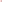 Допълнителна информация може да бъде получена  и на телефон: 07528/2922.